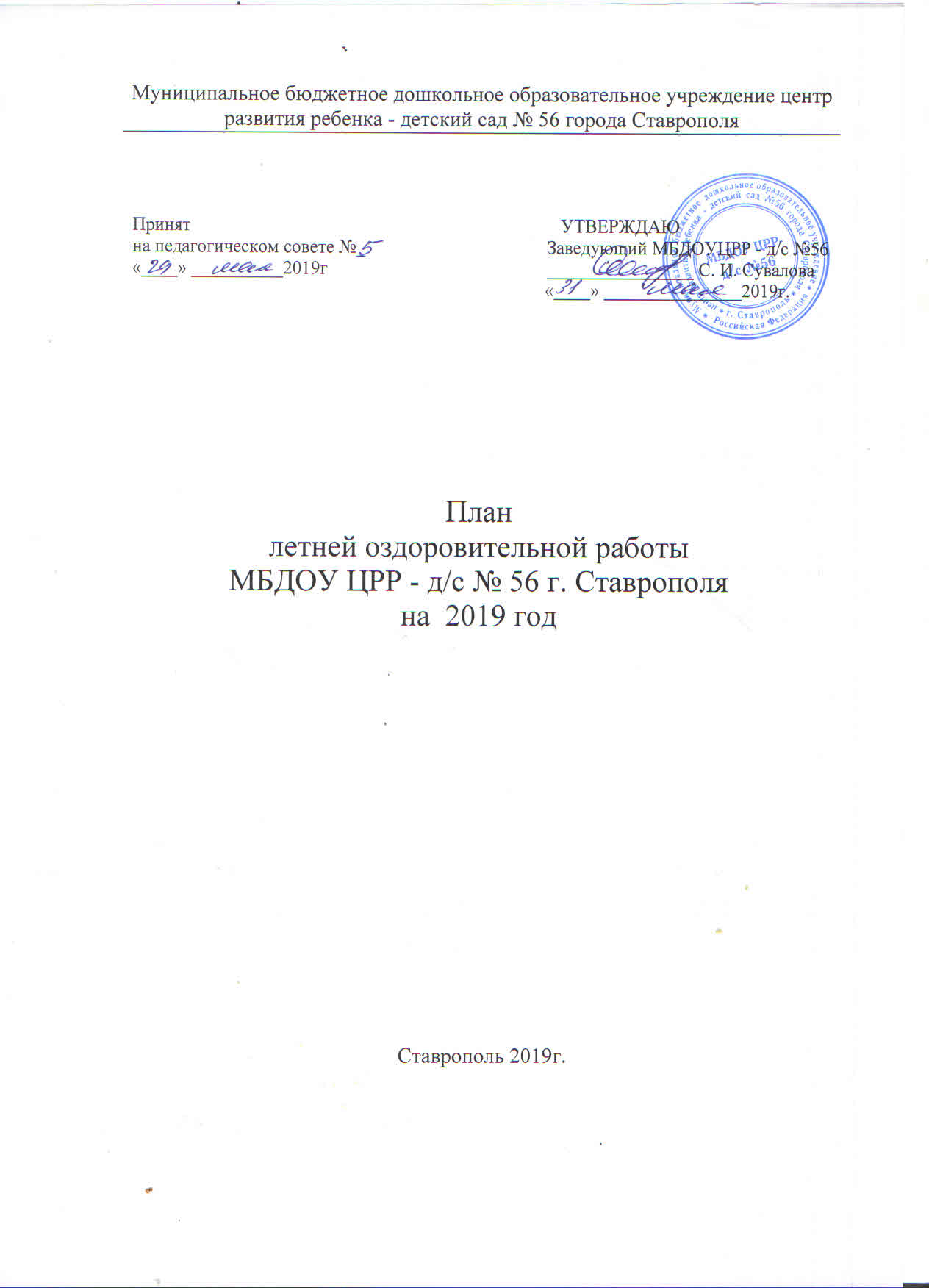 План летней оздоровительной работы на 2019год МБДОУ ЦРР -  д/с № 56 города СтаврополяМесто реализации плана – Муниципальное бюджетное дошкольное образовательное учреждение центр развития ребенка - детский сад №56 города СтаврополяСроки реализации плана – с 01.06.2019г. по 31.08.2019г. Направление деятельности: организация летнего отдыха детей раннего и дошкольного возраста; создание условий для оздоровления и разностороннего развития воспитанников детского сада; повышение профессиональной компетентности педагогов учреждения в процессе работы с дошкольниками летом; оптимизация системы работы с детьми и родителями в период адаптации к условиям детского сада, обеспечение оптимальных условий для повышения уровня педагогических и валеологических знаний родителей и их перехода от роли пассивных наблюдателей к активным участникам образовательного процесса.Участники плана-программы – коллектив МБДОУ ЦРР - д/с № 56, воспитанники ДОУ от 2-х до 7 лет и их родители (законные представители)Цели:1. Сохранение и укрепление физического и психического здоровья детей с учётом их индивидуальных особенностей.
2. Реализовать систему мероприятий, направленных на развитие самостоятельности, инициативности, любознательности и познавательной активности.
3. Проводить просвещения родителей по педагогическим, воспитательным, оздоровительным вопросам детей в летний период. 
Задачи   ДОУ на летний оздоровительный период:Обеспечение безопасности летнего отдыха детей, путем создания условий, обеспечивающих охрану жизни и здоровья дошкольников, предупреждение заболеваемости и травматизма.Выявление, изучение и поддержка перспективных идей в работе ДОУ.Создание банка педагогических инноваций в области укрепления здоровья, развития и воспитания детей.Создание условий для развития всех видов детской деятельности. Осуществление педагогического и санитарного просвещения родителей по вопросам развития, воспитания и оздоровления детей в летний период.Совершенствование системы мониторинга деятельности ДОУ в период ЛОП. Нормативно-правовая база. Проведение профилактических, закаливающих и оздоровительных мероприятий с детьми в летний период регламентирует нормативные документы:Конвенция о правах ребенкаКонституция РФ от 12.12.93 (ст. 38,41,42,43);Федеральный закон от 24.07.98 №124-фз «Об основных гарантиях прав ребенка в Российской Федерации»;Федеральный закон от 29 декабря 2012 г. № 273-ФЗ «Об образовании в Российской Федерации»; Приказ Минобразования России от 16.07.02 № 2715, Минздрава России № 227, Госкомспорта России № 166, Российской академии образования № 19 «О совершенствовании процесса физического воспитания в образовательных учреждениях Российской Федерации»;Приказ Минздрава России от 04.04.03 № 139 «Об утверждении инструкции по внедрению оздоровительных технологий в деятельность образовательных учреждений» (вместе с рекомендуемым перечнем оборудования и методик по внедрению оздоровительных технологий в деятельность образовательных учреждений»);СанПиН 2.4.1.3049-13 «Санитарно-эпидемиологические требования к устройству, содержанию и организации режима работы в дошкольных образовательных организациях» (постановление Главного государственного санитарного врача Российской Федерации от 15 мая 2013 г. № 26);Инструкция по организации охраны жизни и здоровья детей в детских садах и на детских площадках (1980);ФГОС ДО;Программа  развития ДОУ;Приказ Министерства образования и науки РФ от 17.10.2013 № 1155 «Об утверждении федерального государственного образовательного стандарта дошкольного образования».Инструктивно-методическое письмо Министерства образования РФ № 65/23-16 от 14.03.00г.  «О гигиенических требованиях к максимальной нагрузке на детей дошкольного возраста в организованных формах обучения».«Основная общеобразовательная  программа  дошкольного  образования «Детство» Т.И.Бабаевой, А.Г. Гогоберидзе, 2014г.Основная общеобразовательная программа дошкольного образования;Локальные акты ДОУ.Режим дня на летний период в МБДОУ ЦРР - д/с № 56 соответствует возрастным особенностям детей и способствует их гармоничному развитию и строится на основе требований СанПин 15.05.2013, а также ООП МБДОУ ЦРР -  д/с № 56.РЕАЛИЗАЦИЯ ЗАДАЧ   ПО ОБРАЗОВАТЕЛЬНЫМ ОБЛАСТЯМ НА ЛЕТНИЙ ПЕРИОД   «Физическое развитие»Укреплять здоровье детей путем повышения адаптационных возможностей организма, развивать двигательные и психические способности, способствовать формированию положительного эмоционального состояния. Всесторонне совершенствовать физические функции организма. Повышать работоспособность детского организма через различные формы закаливания. Формировать интерес и потребность в занятиях физическими упражнениями. Удовлетворять естественную потребность в движении, создавать условия для демонстрации двигательных умений каждого ребенка. Способствовать предупреждению заболеваемости и детского травматизма.    «Художественно-эстетическое развитие» Закреплять и углублять музыкальные впечатления, полученные в течение года. Поддерживать инициативу детей в импровизации. Активизировать воображение, инициативу, творчество ребенка. Развивать основы музыкально-театральной культуры, духовно обогащать детей положительными эмоциями.Совершенствовать исполнительские умения детей в создании художественного образа, используя для этой цели игровые, песенные и танцевальные импровизации. Развивать коммуникативные навыки в различных ситуациях общения: со сверстниками, педагогами, родителями и другими людьми. Приобщать детей к наблюдению за действительностью, развивать умение видеть мир глазами творца-художника. Предоставить свободу в отражении доступными для ребенка художественными средствами  своего видения мира. Развивать умения передавать настроение, состояние, отношение к изображаемому, экспериментировать с различными видами и способами изображения. Создавать максимальную свободу для проявления инициативы и необходимое для этого физическое и психологическое пространство.«Познавательное развитие»Удовлетворять детскую любознательность, не подавляя при этом интереса к узнаванию природы, формировать необходимые для разностороннего развития ребенка представления о ней, прививать навыки активности и самостоятельности мышления. Обеспечить широкие возможности для использования всех пяти органов чувств: видеть, слышать, трогать руками, пробовать на вкус, чувствовать различные элементы окружающего мира. Развивать навыки общения со сверстниками, взрослыми и окружающей природой с ориентацией на ненасильственную модель поведения.«Речевое развитие» Воспитывать интерес к языку и осознанное отношение детей к языковым явлениям. Способствовать проявлению субъектной позиции ребенка в речевом общении со взрослыми и сверстниками.Развитие свободного общения со взрослыми и детьми. Развитие всех компонентов устной речи детей (лексической стороны, грамматического строя речи, произносительной стороны речи; связной речи – диалогической и монологической форм) в различных формах и видах детской деятельности.Способствовать речевому стимулированию (повторение, объяснение, обсуждение, побуждение, напоминание, уточнение).Развивать самостоятельное речевое творчество, учитывая индивидуальные способности и возможности детей«Социально-коммуникативное развитие»Развивать игровую деятельность воспитанников; Приобщение к элементарным общепринятым нормам взаимоотношений со сверстниками и взрослыми; Продолжать работу по формированию семейной, гражданской принадлежности, патриотических чувств; Развивать трудовую деятельность, воспитывать ценностное отношение к собственному труду, труду других людей, его результатам; Формировать представление об опасных для человека и окружающего мира природы ситуациях и способах поведения в них.Задачи работы с педагогами:Повышение компетентности педагогов в вопросах организации летней оздоровительной работы. Обеспечение методического сопровождения для планирования и организации летнего отдыха. Задачи работы с родителями:Повышение компетентности родителей в вопросах организации летнего отдыха детей. Привлечение семей к участию в воспитательном процессе на основе педагогики сотрудничества. Осуществление педагогического и санитарного просвещения родителей по вопросам воспитания и оздоровления детей в летний период.В летний период максимально увеличено время пребывания дошкольников на свежем воздухе: утренний прием, зарядка, организованные формы работы. Большое значение педагогический коллектив уделяет организации и проведению спортивных и подвижных игр, спортивным праздникам, экскурсиям на свежем воздухе. Летний период – благодарное время для организации закаливающих процедур. Природные факторы (солнце, воздух и воду) используем дифференцированно в зависимости от возраста детей, состояния их здоровья, с учетом подготовленности педагогического персонала и материально-технической базой ДОУ. Принципы планирования оздоровительной работыПри планировании оздоровительной работы в ДОУ следует придерживаться следующих принципов:комплексное использование профилактических, закаливающих и оздоровительных технологий;непрерывное проведение профилактических, закаливающих и оздоровительных мероприятий; преимущественное использование не медикаментозного оздоровления;использование простых и доступных технологий; формирование положительной мотивации у детей медицинского персонала и педагогов к проведению профилактических закаливающих и оздоровительных мероприятий;повышение эффективности системы профилактических и оздоровительных мероприятий за счет соблюдения элементарных правил и нормативов: оптимального двигательного режима, физической нагрузки, санитарного состояния учреждения, организации питания, воздушно-теплового режима и водоснабжения.Ежедневно проводится:индивидуальная работа с детьми.общение воспитателя с детьми.закаливающие, оздоровительные мероприятия. использование здоровьесберегающих технологий .игры, для развития моторики и сенсорикиФормы оздоровительных мероприятий в летний период.Закаливающие мероприятия. Система мероприятий с учетом состояния здоровья, физического развития, индивидуальных особенностей детей: элементы закаливания в повседневной жизни (умывание прохладной водой, широкая аэрация помещений, обтирание, обливание до пояса); закаливающие мероприятия в сочетании с физическими упражнениями (правильно организованная прогулка, солнечные и водные процедуры в сочетании с физическими упражнениями); специальные водные, солнечные процедуры, которые назначаются врачом.Утренняя гимнастика. Цель проведения – повышение функционального состояния и работоспособности организма, развитие моторики, формирование правильной осанки, предупреждение плоскостопия. Традиционная гимнастика включает в себя простые гимнастические упражнения с обязательным включением дыхательных упражнений; упражнения с предметами и без предметов; упражнения на формирование правильной осанки; упражнения с использованием крупных модулей, снарядов, простейших тренажеров. Коррекционная гимнастика включает в себя комплексы специальных упражнений в соответствии с характером отклонений или нарушений в развитии детей. 3. Подвижные игры. Рекомендуются игры средней и малой подвижности. Выбор игры зависит от педагогических задач, подготовленности, индивидуальных особенностей детей. Виды игр: сюжетные (использование при объяснении крошки-сказки или сюжетного рассказа); несюжетные с элементами соревнований на разных этапах разучивания; дворовые; народные;с элементами спорта (бадминтон, футбол, баскетбол). Подвижные игры проводятся на воздухе, на спортивной площадке ежедневно, в часы наименьшей инсоляции. Продолжительность игр для всех возрастных групп 10—20 минут. 4. Двигательные разминки  (физминутки, динамические паузы). Их выбор зависит от интенсивности и вида предыдущей деятельности. Варианты: упражнения на развитие мелкой моторики; ритмические движения; упражнения на внимание и координацию движений; упражнения в равновесии; упражнения для активизации работы глазных яблок; упражнения в равновесии; упражнения для активизации работы глазных мышц; гимнастика расслабления; корригирующие упражнения (в соответствии с характером отклонений или нарушений в развитии детей); упражнения на формирование правильной осанки; упражнения на формирование свода стопы. 5. Элементы видов спорта, спортивные упражнения. Способствуют формированию специальных двигательных навыков, воспитанию волевых качеств, эмоций, расширению кругозора детей. Виды спортивных упражнений: футбол; бадминтон и др.Прикладное значение спортивных упражнений: восприятие соответствующих трудовых навыков и бережное отношение к инвентарю. Проводятся на воздухе, на игровой или спортивной площадке ежедневно, в часы наименьшей инсоляции.6. Гимнастика пробуждения. Гимнастика после дневного сна. Гимнастика сюжетно- игрового характера. Разминка после сна проводиться с использованием различных упражнений: с предметами и без предметов; на формирование правильной осанки; на формирование свода стопы; имитационного характера; сюжетные или игровые; с простейшими тренажерами (гимнастические мячи, гантели, утяжелители, резиновые кольца, эспандер); на развитие мелкой моторики; на координацию движений; в равновесии; на развитие мелкой моторики; на координацию движений; в равновесии. 7. Индивидуальная работа в режиме дня. Проводится с отдельными детьми или по подгруппам с целью стимулирования к двигательной активности, самостоятельным играм и упражнениям. Предусматривает оказание помощи детям, не усвоившим программный материал на занятиях, имеющим нарушения в развитии. Содействует укреплению здоровья и улучшению физического развития ослабленных детей, исправлению дефектов осанки. Проводится в спортивном зале. Время устанавливается индивидуально. Блок 1. Создание условий для всестороннего развития детейБлок 2. Работа с кадрамиФормы оздоровительных мероприятий в летний периодНаправления работыНаправления работыУсловия реализации работыОтветственныеОтветственныеСанитарно-гигиенические условияСанитарно-гигиенические условияСанитарно-гигиенические условияСанитарно-гигиенические условияСанитарно-гигиенические условияОрганизация водно- питьевого режимаОрганизация водно- питьевого режимаНаличие индивидуальных кружек, чайника, кипяченой охлажденной воды медсестра, воспитатели медсестра, воспитателиОрганизация закаливающих процедурОрганизация закаливающих процедурНаличие индивидуальных полотенец для рук и ног, лейки, тазиков медсестра, воспитатели медсестра, воспитателиУсловия для физического развитияУсловия для физического развитияУсловия для физического развитияУсловия для физического развитияУсловия для физического развитияОрганизация безопасных условий пребывания детей в ДОУОрганизация безопасных условий пребывания детей в ДОУНаличие аптечки первой помощи, исправного оборудования на прогулочных площадках медсестра, воспитатели медсестра, воспитателиФормирование основ ОБЖ и ЗОЖФормирование основ ОБЖ и ЗОЖНаличие дидактического материала для: работы по ОБЖ, ЗОЖ, обучения детей правилам дорожного движенияВоспитателиВоспитателиОрганизация двигательного режимаОрганизация двигательного режимаНаличие физкультурного оборудования (мячи, кегли, кольцебросы, скакалки, мешочки с песком и др.). Проведение коррекционной работы Индивидуальная работа с детьми по развитию движений. Организация спортивных праздников, досугов.ВоспитателиВоспитателиУсловия для познавательного развитияОрганизация познавательных тематических досуговОрганизация познавательных тематических досуговРазработка сценариев. Подготовка атрибутов, костюмов. Наличие дидактических пособий, игрМузыкальный руководитель, воспитателиМузыкальный руководитель, воспитателиОрганизация поездок, экскурсийОрганизация поездок, экскурсийПроведение экскурсий в краеведческий музей СОШ №40,целевых прогулок к перекресткуМузыкальный руководитель, воспитателиМузыкальный руководитель, воспитателиУсловия для экологического развитияУсловия для экологического развитияУсловия для экологического развитияУсловия для экологического развитияУсловия для экологического развитияОрганизация экспериментальной деятельностиНаличие опытного участка, цветников; пособий и оборудования для проведения экспериментовНаличие опытного участка, цветников; пособий и оборудования для проведения экспериментовНаличие опытного участка, цветников; пособий и оборудования для проведения экспериментовВоспитателиОрганизация образовательной деятельности по ознакомлению с природойНаличие календаря природы, пособий и оборудования по ознакомлению с природой, дидактических игр экологической направленности. Проведение целевых прогулок, экскурсий, походовНаличие календаря природы, пособий и оборудования по ознакомлению с природой, дидактических игр экологической направленности. Проведение целевых прогулок, экскурсий, походовНаличие календаря природы, пособий и оборудования по ознакомлению с природой, дидактических игр экологической направленности. Проведение целевых прогулок, экскурсий, походовВоспитателиОрганизация изобразительной деятельностиРабота изостудии с использованием нетрадиционных методов и материалов. Наличие изобразительных средств и оборудования (мелки, гуашь, акварель, кисти, свечи, природный материал, пластилин). Организация выставок, конкурсов внутри детского сада, игр с песком и водойРабота изостудии с использованием нетрадиционных методов и материалов. Наличие изобразительных средств и оборудования (мелки, гуашь, акварель, кисти, свечи, природный материал, пластилин). Организация выставок, конкурсов внутри детского сада, игр с песком и водойРабота изостудии с использованием нетрадиционных методов и материалов. Наличие изобразительных средств и оборудования (мелки, гуашь, акварель, кисти, свечи, природный материал, пластилин). Организация выставок, конкурсов внутри детского сада, игр с песком и водойВоспитателиУсловия для организации трудовой деятельностиУсловия для организации трудовой деятельностиУсловия для организации трудовой деятельностиУсловия для организации трудовой деятельностиУсловия для организации трудовой деятельностиТруд в природеНаличие оборудования для труда (лопатки, лейки, грабли, совки), мини- огорода, уголков природы в каждой группеНаличие оборудования для труда (лопатки, лейки, грабли, совки), мини- огорода, уголков природы в каждой группеНаличие оборудования для труда (лопатки, лейки, грабли, совки), мини- огорода, уголков природы в каждой группеВоспитателиРучной трудНаличие изобразительных средств (картон, цветная бумага, ножницы, клей, нитки и др.), природного материала, нетрадиционного материала (тесто, ткань, овощи и др.). Организация выставок, конкурсов поделок в ДОУНаличие изобразительных средств (картон, цветная бумага, ножницы, клей, нитки и др.), природного материала, нетрадиционного материала (тесто, ткань, овощи и др.). Организация выставок, конкурсов поделок в ДОУНаличие изобразительных средств (картон, цветная бумага, ножницы, клей, нитки и др.), природного материала, нетрадиционного материала (тесто, ткань, овощи и др.). Организация выставок, конкурсов поделок в ДОУВоспитателиМероприятияСрокОтветственныеПерспективно – тематическое планирование согласно методическим рекомендациям «Особенности планирования воспитательно- образовательной работы в летний период».МайЗам. зав. поУВРУтверждение плана работы на летне- оздоровительный период МайЗаведующийПеревод детского сада на летний режим работы (издание соответствующих приказов)июньЗаведующийПроведение инструктажей:- охрана жизни и здоровья детей в период ЛОП; -соблюдение санэпидрежима; -организация игр и опытно - экспериментальной деятельности в период ЛОП; -профилактика отравления детей ядовитыми растениями и грибами; пищевых отравлений и кишечных инфекций; -предупреждение детского травматизма, ДТП;- охрана труда и выполнение требований техники безопасности на рабочем местеМайЗаведующий, зам. зав по АХЧ Зам. зав. по УВРБлок 3. Организационно-педагогическая работаПодготовка методических рекомендаций для воспитателей «Детские тематические площадки в практике работы дошкольного образовательного учреждения»ИюньЗам. зав. по УВРСоставление картотек: «Цикл наблюдений за песком»; Картотека эстафет и праздников -Календарь летних народных праздников «Летний месяцеслов».Июнь Июль АвгустЗам. зав. по УВРРабота творческой группы по подготовке материалов для информационно-консультационного клуба для родителейМайСовет педагогов-мониторинг воспитательно- образовательной работыв теч. лета, воспитателиРазработка критериев оценки готовности ДОУ к началу учебного годаАвгустЗаведующий, старший воспитатель, зам.зав.по АХЧ Зам. зав. по УВРРазработка методических рекомендаций «Содержание деятельности на огороде», «Календарь работ »Май- июньЗам. зав. по УВРКонсультации:- Подбор игрушек и создание условий для игр детей в летних условиях.- Организация игр с песком, водой, ветром на прогулке летом. -Адаптация детей раннего возраста к условиям ДОУ. -Учет индивидуальных физиологических особенностей ребенка при проведении оздоровительных процедур. -Организация наблюдений в летних условия.Июнь Июль АвгустЗам. зав. по УВР, воспитатели ДОУПедчасы: Организация работы в летний период; Итоги физкультурно-оздоровительной работы за месяцИюнь ИюльЗам. зав. по УВРКонкурс «Подготовка к летнему оздоровительному периоду» Конкурс на лучший выносной материал Конкурс на подготовку к новому учебному гордуМай июнь ИюльЗам. зав. по УВРСеминар – практикум «Современные требования к оснащению среды развития в группах, понятие «среда здоровья» относительно дошкольного учрежденияИюльЗам. зав. по УВРПедагогическая студия «А что у вас» (актуализация знаний педагогов об особенностях возраста воспитанников, с которыми предстоит работать, о приоритетах деятельности учреждения в следующем учебном году, об основных направлениях программы, реализуемой в группе)АвгустЗам. зав. по УВРИндивидуальная работа с воспитателями по запросамВ теч. летаЗам. зав. по УВРВзаимопросмотры: - стимулирование двигательной активности детей на прогулке; - познавательно-поисковая деятельность в природе; - организация с/р игр на участке детского садаВ теч. летаЗам. зав. по УВРРазработка памяток для педагогов: Требования к выносному оборудованию ДОУ Организация наблюдений в летний период Создание условий для прогулки Рекомендации по организации двигательной активностиВ теч. летаЗам. зав. по УВРПрием детей, утренняя гимнастика и максимальное пребывание детей на свежем воздухеВ теч. летавоспитателифизкультурные и музыкальные занятия на свежем воздухе.В теч. летамузыкальный руководитель,воспитатели ДОУРабота с детьми по предупреждению бытового и дорожного травматизма (ситуации для общения, развлечения, ролевые и дидактические игры по ознакомлению с правилами безопасного поведения в разных ситуациях).В теч. летаЗам. зав. по УВР воспитатели«Ребенок дома»; «Ребенок в природе»; «Ребенок на улицах города».Ежемес ячновоспитателиПраздники и развлеченияМузыкально-спортивный праздник «Яркие краски лета»июньмузыкальный руководительПраздник поэзиииюньСпортивный досуг « Солнце, воздух и вода»июньвоспитатели ДОУ, музыкальный руководительРазвлечение по ПДД « Внимание дети!!!»июльвоспитатели  всех возрастных групп, музыкальный руководитель «День Нептуна»июльвоспитателиДОУ, музыкальный руководительРазвлечение «Шоу мыльных пузырей»июльСпортивные эстафетыавгуствоспитатели ДОУФлеш-моб по художественному творчествуавгустмузыкальный руководитель «Отважные пожарные»августвоспитатели ДОУмузыкальный руководитель          «До свидания, лето!»августмузыкальный руководительПроведение групповых родительских собраний.майвоспитателиПроведение субботников с участием родителей по приготовлению территории д/с к ЛОПмайвоспитателиПостоянное информирование родителей о содержании оздоровительно-образовательной и коррекционной работы в период ЛОП «А что у нас…» (организационные моменты, совместные мероприятия, планы физкультурно-оздоровительной и образовательной работы в период ЛОП, успехи и достижения детей, презентация новых дидактических пособий, игр, оборудования)В теч. летавоспитателиУчастие родителей в проведении летних конкурсов развлечений и праздников.В теч. летавоспитателиОформление консультационных тематических стендов «Шпаргалки для родителей»: «Первые открытия»Июнь Июль АвгустАдминистрацияДифференцированные консультации «Разрешите посоветовать» (для разных категорий родителей – в соответствии с выявленными проблемами )В теч.лета  воспитателиПроведение анкетирования родителей по итогам летне-оздоровительной кампании 2019 г. в ДОУавгуствоспитателиПостоянный контрольСоблюдение режима (режима дня, режима двигательной активности)Пост.АдминистрацияЗдоровье сберегающая деятельность в режиме дняПост.АдминистрацияВзаимодействие с родителямиПост.АдминистрацияИгровая деятельностьПост.АдминистрацияФормирование основ экологической культурыПост.АдминистрацияПродуктивные и художественно-эстетические виды деятельностиПост.АдминистрацияПознавательно-исследовательская и опытно- экспериментальная деятельность детейПост.АдминистрацияРечевое развитие детейПост.АдминистрацияЕжемесячный контрольВыполнение инструкций, требований СанПиНВ теч. летаАдминистрацияВедение документацииВ теч. летаАдминистрацияВзаимодействие с социумомВ теч. летаАдминистрацияКоррекционно-образовательная деятельность в педагогическом процессеВ теч. летаАдминистрацияРеализация задач плана на ЛОПВ теч. летаАдминистрацияРабота с неорганизованными детьми и их родителями (новые формы дошкольного образования, включение в мероприятия)В теч. летаАдминистрацияОрганизация и проведение субботника по благоустройству территории д/сдо 23.05АдминистрацияРабочие совещания: утверждение графиков работы; режимы групп ( режим работы, режимы дня, режим питания) анализ заболеваемости, посещаемости; организация питания детей, сотрудников;Май Май ЕжемесячнЕжемесяч.АдминистрацияИнструктажи: приказ об охране жизни и здоровья детей: по охране труда на рабочем месте; по противопожарной безопасности; инструкция по организации экскурсий за территорию ДОУ; о питанииМайАдминистрацияОснастить групповые площадки песком  Май АдминистрацияРазбивка цветников. Высадка семян  цветов на клумбыМайВоспитателиДополнить выносной материал игрушками и пособиями для игр с песком и водой, для развития детей.МайВоспитателиМероприятия по подготовке к новому отопительному сезонув теч. летаАдминистрацияОбогащение предметно-развивающей средыВ теч. летаВоспитателиЕжедневный осмотр территорииЕжедневныйАдминистрацияПокос травы на участке детского садаПо мере необходимостиВоспитателиСоставление отчета о летней оздоровительной работеСентябрьМероприятия по лечебно-профилактической работе по укреплению здоровья детей в период ЛОПпостоянно медсестраМероприятия предупреждению желудочно- кишечных заболеваний у детей (контроль за соблюдением санэпидрежима, питьевого режима, инструкций; за хранением и реализацией скоропортящихся продуктов на пищеблоке; обучение сотрудников д/с профилактическим мероприятиям по предотвращению пищевых отравлений и кишечных инфекций; проведение санпросветработы с родителями – устной и через оформление информационных стендов)постоянномедсестраМедицинский контроль за физическим воспитанием и оздоровлением детей (контроль за соблюдением длительности пребывания детей на свежем воздухе, соответствием одежды детей температуре воздуха; контроль за организацией и проведением закаливающих процедур; контроль за организацией физкультурно-оздоровительной работы в режиме дня, за нагрузкой; контроль за витаминизацией пищи; за соблюдением режима дня)постоянномедсестраРабота по оформлению индивидуальных маршрутов оздоровления на вновь поступивших детейВ теч. летаФормы работыСодержание занятийУсловия организацииУсловия организацииУсловия организацииФормы работыСодержание занятийместовремяПродолжительность ( мин)Утренняя гимнастикаТрадиционная гимнастика (включает простые гимнастические упражнения с обязательным введением дыхательных упражнений): - с предметами и без предметов; - на формирование правильной осанки; - на формирование свода стопы; - имитационного характера; - с использованием крупных модулей; - на снарядах и у снарядов; - с простейшими тренажерами Коррекционная гимнастика (включение в комплекс 3–4 специальных упражненийНа воздухеЕжедневно перед завтракомМладшая гр. – 6 Средняя гр. – 8 Старшая гр. – 10Подвижные игрыВиды игр: - сюжетные (использование при объяснении крошки-сказки или сюжетного рассказа); - несюжетные с элементами соревнований на разных этапах разучивания (новые, углубленно разучиваемые, на этапах закрепления и совершенствования); - дворовые; - народные; - с элементами спорта (бадминтон, футбол, баскетбол)На воздухе, на спортивн ой площадкеЕжедневно, в часы наименьше й инсоляцииДля всех возрастных групп – 10–20Двигательные разминкиВарианты: - упражнения на развитие мелкой моторики; - ритмические движения; - упражнения на внимание и координацию движений; - упражнения в равновесии; - упражнения для глаз; - гимнастика расслабления; - корригирующие упражнения (в соответствии с характером отклонений или нарушений в развитии детей); - упражнения на формирование правильной осанки; - упражнения на формирование свода стопыНа воздухе, на игровой или спортивной площадкеЕЕжедневно, в ччасы наименьше й инсоляцииМладшая гр. – 6 Средняя гр. – 8 Старшая гр. – 10Упражнения с элементами различных видов спортаВиды спортивных упражнений; - футбол; - баскетбол; - бадминтон. На воздухе, на игровой или спортивной площадкеЕжедневно, в часы наименьше й инсоляцииCредняя гр.– 10 Старшая гр. – 12 ППраздники, досуг, развлечениСпособствуют закреплению полученных навыков, активизации физиологических процессов в организме под влиянием усиленной двигательной активности в сочетании с эмоциямиНа воздухе, на групповой или спортивно й площадке1 раз в неделюНе более 30Гимнастика после дневного снаРазминка после сна с использованием различных упражнений: - с предметами и без предметов; - на формирование правильной осанки; - на формирование свода стопы; - имитационного характера; - сюжетные или игровые; - с простейшими тренажерами (гимнастические мячи, гантели, утяжелители, резиновые кольца, эспандер); - на развитие мелкой моторики; - на координацию движений; - в равновесииСпальня или групповое помещение при открытых фрамугахЕжедневно после дневного снаДля всех возрастных групп – 7–10Закаливающие мероприятияСистема мероприятий с учетом состояния здоровья, физического развития, индивидуальных особенностей детей: - элементы закаливания в повседневной жизни (умывание прохладной водой, широкая аэрация помещений, обтирание, обливание до пояса); - закаливающие мероприятия в сочетании с физическими упражнениями (правильно организованная прогулка, , солнечные и водные процедуры в сочетании с физическими упражнениями); - специальные водные, солнечные процедуры назначаются врачомС учетом специфики закаливающего мероприятияПо плану и в зависимости от характера закаливающего мероприят ияПо усмотрению медицинских работниковИндивидуальная работа в режиме дняПроводится с отдельными детьми или по подгруппам с целью стимулирования к двигательной активности, самостоятельным играм и упражнениям. Предусматривает оказание помощи детям, не усвоившим программный материал на занятиях, имеющим нарушения в развитии. Содействует укреплению здоровья и улучшению физического развития ослабленных детей, исправлению дефектов осанкиВ спортивн ом залеУстанавлив ается индивидуа льноУстанавливается индивидуально